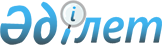 О внесении изменений и дополнений в постановление акимата Мангистауской области от 11 августа 2015 года № 241 "Об утверждении регламентов государственных услуг в сфере предпринимательства"
					
			Утративший силу
			
			
		
					Постановление акимата Мангистауской области от 31 июля 2017 года № 185. Зарегистрировано Департаментом юстиции Мангистауской области 24 августа 2017 года № 3413. Утратило силу постановлением акимата Мангистауской области от 8 апреля 2020 года № 54
      Сноска. Утратило силу постановлением акимата Мангистауской области от 08.04.2020 № 54 (вводится в действие по истечении десяти календарных дней после дня его первого официального опубликования).

      Примечание РЦПИ.

      В тексте документа сохранена пунктуация и орфография оригинала.
      В соответствии с Законом Республики Казахстан от 15 апреля 2013 года "О государственных услугах", приказами Министра национальной экономики Республики Казахстан от 9 декабря 2015 года № 760 "О внесении изменений в приказ Министра национальной экономики Республики Казахстан от 24 апреля 2015 года №352 "Об утверждении стандартов государственных услуг в сфере предпринимательства" (зарегистрирован в Реестре государственной регистрации нормативных правовых актов за №13233) и исполняющим обязанности Министра национальной экономики Республики Казахстан от 15 марта 2017 года № 118 "О внесении изменений и дополнения в приказ Министра национальной экономики Республики Казахстан от 24 апреля 2015 года №352 "Об утверждении стандартов государственных услуг в сфере предпринимательства" (зарегистрирован в Реестре государственной регистрации нормативных правовых актов за №15022) акимат области ПОСТАНОВЛЯЕТ:
      1. Внести в постановление акимата Мангистауской области от 11 августа 2015 года № 241 "Об утверждении регламентов государственных услуг в сфере предпринимательства" (зарегистрировано в Реестре государственной регистрации нормативных правовых актов за №2829, опубликовано в газете "Огни Мангистау" от 29 сентября 2015 года №172) следующие изменения и дополнения:
      в подпункт 2) пункта 1 настоящего постановления на государственном языке внесены изменения, текст на русском языке не изменяется; 
      в регламенте государственной услуги "Предоставление субсидирования части ставки вознаграждения по кредитам в рамках Единой программы поддержки и развития бизнеса "Дорожная карта бизнеса 2020": 
      пункт 1 изложить в следующей редакции:
      "1. Государственная услуга "Предоставление субсидирования части 
      ставки вознаграждения по кредитам в рамках Единой программы поддержки и развития бизнеса "Дорожная карта бизнеса 2020" (далее – государственная услуга) оказывается государственным учреждением "Управление предпринимательства и торговли Мангистауской области" (далее - услугодатель).
      Прием заявлений и выдача результатов оказания государственной услуги осуществляется канцелярией услугодателя.";
      в регламенте государственной услуги "Предоставление гарантий по кредитам субъектов частного предпринимательства в рамках Единой программы поддержки и развития бизнеса "Дорожная карта бизнеса 2020":
      в заголовок регламента на государственном языке внесены изменения, текст на русском языке не изменяется; 
      пункт 1 изложить в следующей редакции:
      "1. Государственная услуга "Предоставление гарантий по кредитам субъектов частного предпринимательства в рамках Единой программы поддержки и развития бизнеса "Дорожная карта бизнеса 2020" (далее – государственная услуга) оказывается государственным учреждением "Управление предпринимательства и торговли Мангистауской области" (далее - услугодатель).
      Прием заявлений и выдача результатов оказания государственной услуги осуществляются через:
      1) канцелярию услугодателя;
      2) канцелярию акционерного общества "Фонд развития предпринимательства "Даму" (далее – финансовое агентство);
      3) веб-портал "электронного правительства" www.egov.kz (далее – веб-портал) по кредитам не более 180 миллион (далее – млн.) тенге.";
      пункт 2 изложить в следующей редакции:
      "2. Форма оказания государственной услуги: электронная (частично автоматизированная) и (или) бумажная.";
      пункт 3 изложить в следующей редакции:
      "3. Результат оказания государственной услуги:
      по кредитам до 180 млн. тенге – предварительное гарантийное письмо либо уведомление об отказе с указанием причин отрицательного решения уполномоченного органа финансового агентства;
      по кредитам свыше 180 млн. тенге – выписка из протокола заседания Регионального координационного совета.
      Форма предоставления результата оказания государственной услуги: электронная и бумажная.
      В случае обращения за результатом оказания государственной услуги на бумажном носителе, результат оказания государственной услуги оформляется в электронной форме, распечатывается, заверяется печатью и подписью уполномоченного лица услугодателя.
      При обращении через веб-портал результат оказания государственной услуги направляется услугополучателю в "личный кабинет" в форме электронного документа, удостоверенного электронной цифровой подписью (далее – ЭЦП) уполномоченного органа.";
      в приложение регламента на государственном языке внесены изменения, текст на русском языке не изменяется.
      в регламенте государственной услуги "Предоставление государственных грантов в рамках Единой программы поддержки и развития бизнеса "Дорожная карта бизнеса 2020":
      пункт 1 изложить в следующей редакции:
      "1. Государственная услуга "Предоставление государственных грантов в рамках Единой программы поддержки и развития бизнеса "Дорожная карта бизнеса 2020" (далее – государственная услуга) оказывается государственным учреждением "Управление предпринимательства и торговли Мангистауской области" (далее – услугодатель).
      Прием заявлений и выдача результатов оказания государственной услуги осуществляются канцелярией услугодателя.";
      пункт 3 изложить в следующей редакции:
      "3. Результат оказания государственной услуги: договор о предоставлении гранта, либо мотивированный ответ об отказе в оказании государственной услуги в случаях и по основаниям, предусмотренным пунктом 5-1 настоящего регламента государственной услуги.
      Форма предоставления результата оказания государственной услуги: бумажная.";
      дополнить пунктом 5-2 следующего содержания:
      "5-2. Сведения о государственной регистрации (перерегистрации) юридического лица услугодатель получает из соответствующих государственных информационных систем через шлюз "электронного правительства.";
      в регламенте государственной услуги "Предоставление поддержки по развитию производственной (индустриальной) инфраструктуры в рамках Единой программы поддержки и развития бизнеса "Дорожная карта бизнеса 2020":
      пункт 3 изложить в следующей редакции:
      "3. Результат оказания государственной услуги: выписка из протокола заседания Регионального координационного совета, либо мотивированный ответ об отказе в оказании государственной услуги в случаях и по основаниям, предусмотренным пунктом 5-1 настоящего регламента государственной услуги.
      Форма предоставления результата оказания государственной услуги: бумажная.".
      2. Государственному учреждению "Управление предпринимательства и торговли Мангистауской области" (Мустапаева В.Т.) обеспечить государственную регистрацию настоящего постановления в органах юстиции, его официальное опубликование настоящего постановления в Эталонном контрольном банке нормативных правовых актов Республики Казахстан и в средствах массовой информации, размещение на интернет – ресурсе акимата Мангистауской области.
      3. Контроль за исполнением настоящего постановления возложить на заместителя акима Мангистауской области Ильмуханбетову Ш.Л. 
      4. Настоящее постановление вступает в силу со дня государственной регистрации в органах юстиции и вводится в действие по истечении десяти календарных дней после дня его первого официального опубликования.
       "СОГЛАСОВАНО"
      руководитель государственного 
      учреждения "Управление 
      предпринимательства
      и торговли Мангистауской области"
      Мустапаева В.Т.
      "31" июля 2017 г.
					© 2012. РГП на ПХВ «Институт законодательства и правовой информации Республики Казахстан» Министерства юстиции Республики Казахстан
				
      Аким области

Е. Тугжанов
